Publicado en Barcelona el 09/04/2020 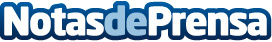 Qida colabora con más de 50 centros hospitalarios y sociales para contribuir a su descongestiónLa startup española, que ha puesto toda su infraestructura a disposición del sistema sanitario y social, está ofreciendo un servicio urgente a los centros hospitalarios para cuidar de aquellos pacientes que pueden seguir su tratamiento a domicilioDatos de contacto:Carolina670 26 59 51Nota de prensa publicada en: https://www.notasdeprensa.es/qida-colabora-con-mas-de-50-centros Categorias: Nacional Medicina Sociedad Recursos humanos http://www.notasdeprensa.es